О внесении изменений в Устав  						Бичурга-Баишевского сельского поселения   Шемуршинского района Чувашской  Республики  	На основании Федерального закона от 6 октября . № 131-ФЗ «Об общих принципах организации местного самоуправления в Российской Федерации»,  Закона Чувашской Республики от 18 октября 2004 г. № 19 «Об организации местного самоуправления в Чувашской Республике» и в целях приведения Устава Бичурга-Баишевского         сельского поселения Шемуршинского района Чувашской Республики в соответствии с действующим законодательством, Собрание депутатов Бичурга-Баишевского          сельского поселения Шемуршинского района Чувашской Республики  решило:	1. Внести в Устав Бичурга-Баишевского  сельского поселения Шемуршинского района Чувашской Республики, принятый решением Собрания депутатов  Бичурга-Баишевского сельского поселения Шемуршинского района Чувашской Республики от 25 марта 2011 г. № 1 (с изменениями, внесенными решениями Собрания депутатов Бичурга-Баишевского  сельского поселения Шемуршинского района Чувашской Республики от 20 декабря 2011 г. № 2,  от 26 ноября 2012 г. № 1, от 6 мая 2013 г. № 1, от 10 июля 2014 г. № 33.1, от 7 ноября 2014 г. № 1, от 26 июня 2015 г. № 1, от 29 февраля 2016 г. № 1, от 6 сентября 2016 г. № 1, от 12 мая 2017 г. № 1, от 18 декабря 2017 г. № 1, от 24 июля 2018 г. № 1, от 17 декабря 2018 г. № 1, от 08 ноября 2019 г. № 1)  следующие изменения:1) часть 1 статьи 6.1 дополнить пунктом 17 следующего содержания:«17) предоставление сотруднику, замещающему должность участкового уполномоченного полиции, и членам его семьи жилого помещения на период замещение сотрудником указанной должности.»;2) дополнить статьей 13.1 следующего содержания:"Статья 13.1. Инициативные проекты1. В целях реализации мероприятий, имеющих приоритетное значение для жителей Бичурга-Баишевского сельского поселения или его части, по решению вопросов местного значения или иных вопросов, право решения которых предоставлено органам местного самоуправления, в администрацию Бичурга-Баишевского сельского поселения может быть внесен инициативный проект. Порядок определения части территории Бичурга-Баишевского сельского поселения, на которой могут реализовываться инициативные проекты, устанавливается нормативным правовым актом Собрания депутатов  Бичурга-Баишевского сельского поселения.2. С инициативой о внесении инициативного проекта вправе выступить инициативная группа численностью не менее десяти граждан, достигших шестнадцатилетнего возраста и проживающих на территории  Бичурга-Баишевского сельского поселения, органы территориального общественного самоуправления, староста сельского населенного пункта (далее - инициаторы проекта). Минимальная численность инициативной группы может быть уменьшена нормативным правовым актом Собрания депутатов  Бичурга-Баишевского сельского поселения. Право выступить инициатором проекта в соответствии с нормативным правовым актом Собрания депутатов  Бичурга-Баишевского сельского поселения может быть предоставлено также иным лицам, осуществляющим деятельность на территории  Бичурга-Баишевского сельского поселения.3. Инициативный проект должен содержать следующие сведения:1) описание проблемы, решение которой имеет приоритетное значение для жителей  Бичурга-Баишевского сельского поселения или его части;2) обоснование предложений по решению указанной проблемы;3) описание ожидаемого результата (ожидаемых результатов) реализации инициативного проекта;4) предварительный расчет необходимых расходов на реализацию инициативного проекта;5) планируемые сроки реализации инициативного проекта;6) сведения о планируемом (возможном) финансовом, имущественном и (или) трудовом участии заинтересованных лиц в реализации данного проекта;7) указание на объем средств местного бюджета в случае, если предполагается использование этих средств на реализацию инициативного проекта, за исключением планируемого объема инициативных платежей;8) указание на территорию  Бичурга-Баишевского сельского поселения или его часть, в границах которой будет реализовываться инициативный проект, в соответствии с порядком, установленным нормативным правовым актом Собрания депутатов  Бичурга-Баишевского сельского поселения;9) иные сведения, предусмотренные нормативным правовым актом Собрания депутатов  Бичурга-Баишевского сельского поселения.4. Инициативный проект до его внесения в администрацию  Бичурга-Баишевского сельского поселения подлежит рассмотрению на  собрании или конференции граждан, в том числе на собрании или конференции граждан по вопросам осуществления территориального общественного самоуправления, в целях обсуждения инициативного проекта, определения его соответствия интересам жителей Бичурга-Баишевского сельского поселения или его части, целесообразности реализации инициативного проекта, а также принятия  собранием или конференцией граждан решения о поддержке инициативного проекта. При этом возможно рассмотрение нескольких инициативных проектов на  одном собрании или на одной конференции граждан.Нормативным правовым актом Собрания депутатов  Бичурга-Баишевского сельского поселения может быть предусмотрена возможность выявления мнения граждан по вопросу о поддержке инициативного проекта также путем опроса граждан, сбора их подписей.Инициаторы проекта при внесении инициативного проекта в администрацию  Бичурга-Баишевского сельского поселения прикладывают к нему соответственно протокол  собрания или конференции граждан, результаты опроса граждан и (или) подписные листы, подтверждающие поддержку инициативного проекта жителями  Бичурга-Баишевского сельского поселения или его части.5. Информация о внесении инициативного проекта в администрацию  Бичурга-Баишевского сельского поселения подлежит опубликованию (обнародованию) и размещению на официальном сайте Бичурга-Баишевского сельского поселения в информационно-телекоммуникационной сети "Интернет" в течение трех рабочих дней со дня внесения инициативного проекта в администрацию  Бичурга-Баишевского сельского поселения и должна содержать сведения, указанные в части 3 настоящей статьи, а также об инициаторах проекта. Одновременно граждане информируются о возможности представления в администрацию  Бичурга-Баишевского сельского поселения своих замечаний и предложений по инициативному проекту с указанием срока их представления, который не может составлять менее пяти рабочих дней. Свои замечания и предложения вправе направлять жители  Бичурга-Баишевского сельского поселения, достигшие шестнадцатилетнего возраста. В случае, если администрация  Бичурга-Баишевского сельского поселения не имеет возможности размещать указанную информацию в информационно-телекоммуникационной сети "Интернет", указанная информация размещается на официальном сайте  муниципального района, в состав которого входит данное поселение. В сельском населенном пункте указанная информация может доводиться до сведения граждан старостой сельского населенного пункта.6. Инициативный проект подлежит обязательному рассмотрению администрацией  Бичурга-Баишевского сельского поселения в течение 30 дней со дня его внесения. Администрация  Бичурга-Баишевского сельского поселения по результатам рассмотрения инициативного проекта принимает одно из следующих решений:1) поддержать инициативный проект и продолжить работу над ним в пределах бюджетных ассигнований, предусмотренных решением о местном бюджете, на соответствующие цели и (или) в соответствии с порядком составления и рассмотрения проекта местного бюджета (внесения изменений в решение о местном бюджете);2) отказать в поддержке инициативного проекта и вернуть его инициаторам проекта с указанием причин отказа в поддержке инициативного проекта.7. Администрация  Бичурга-Баишевского сельского поселения принимает решение об отказе в поддержке инициативного проекта в одном из следующих случаев:1) несоблюдение установленного порядка внесения инициативного проекта и его рассмотрения;2) несоответствие инициативного проекта требованиям федеральных законов и иных нормативных правовых актов Российской Федерации, законов и иных нормативных правовых актов Чувашской Республики, настоящему Уставу;3) невозможность реализации инициативного проекта ввиду отсутствия у органов местного самоуправления необходимых полномочий и прав;4) отсутствие средств местного бюджета в объеме средств, необходимом для реализации инициативного проекта, источником формирования которых не являются инициативные платежи;5) наличие возможности решения описанной в инициативном проекте проблемы более эффективным способом;6) признание инициативного проекта не прошедшим конкурсный отбор.8. Администрация  Бичурга-Баишевского сельского поселения вправе, а в случае, предусмотренном пунктом 5 части 7 настоящей статьи, обязана предложить инициаторам проекта совместно доработать инициативный проект, а также рекомендовать представить его на рассмотрение органа местного самоуправления иного муниципального образования или государственного органа в соответствии с их компетенцией.9. Порядок выдвижения, внесения, обсуждения, рассмотрения инициативных проектов, а также проведения их конкурсного отбора устанавливается Собранием депутатов  Бичурга-Баишевского сельского поселения.10. В отношении инициативных проектов, выдвигаемых для получения финансовой поддержки за счет межбюджетных трансфертов из бюджета Чувашской Республики, требования к составу сведений, которые должны содержать инициативные проекты, порядок рассмотрения инициативных проектов, в том числе основания для отказа в их поддержке, порядок и критерии конкурсного отбора таких инициативных проектов устанавливаются в соответствии с законом и (или) иным нормативным правовым актом Чувашской Республики. В этом случае требования частей 3, 6, 7, 8, 9, 11 и 12 настоящей статьи не применяются.11. В случае, если в администрацию Бичурга-Баишевского сельского поселения внесено несколько инициативных проектов, в том числе с описанием аналогичных по содержанию приоритетных проблем, администрация Бичурга-Баишевского сельского поселения организует проведение конкурсного отбора и информирует об этом инициаторов проекта.12. Проведение конкурсного отбора инициативных проектов возлагается на коллегиальный орган (комиссию), порядок формирования и деятельности которого определяется нормативным правовым актом Собрания депутатов  Бичурга-Баишевского сельского поселения. Состав коллегиального органа (комиссии) формируется администрацией  Бичурга-Баишевского сельского поселения. При этом половина от общего числа членов коллегиального органа (комиссии) должна быть назначена на основе предложений Собрания депутатов  Бичурга-Баишевского сельского поселения. Инициаторам проекта и их представителям при проведении конкурсного отбора должна обеспечиваться возможность участия в рассмотрении коллегиальным органом (комиссией) инициативных проектов и изложения своих позиций по ним.13. Инициаторы проекта, другие граждане, проживающие на территории соответствующего муниципального образования, уполномоченные  собранием или конференцией граждан, а также иные лица, определяемые законодательством Российской Федерации, вправе осуществлять общественный контроль за реализацией инициативного проекта в формах, не противоречащих законодательству Российской Федерации.14. Информация о рассмотрении инициативного проекта администрацией  Бичурга-Баишевского сельского поселения, о ходе реализации инициативного проекта, в том числе об использовании денежных средств, об имущественном и (или) трудовом участии заинтересованных в его реализации лиц, подлежит опубликованию (обнародованию) и размещению на официальном сайте  Бичурга-Баишевского сельского поселения в информационно-телекоммуникационной сети "Интернет". Отчет администрации  Бичурга-Баишевского сельского поселения об итогах реализации инициативного проекта подлежит опубликованию (обнародованию) и размещению на официальном сайте  Бичурга-Баишевского сельского поселения в информационно-телекоммуникационной сети "Интернет" в течение 30 календарных дней со дня завершения реализации инициативного проекта. В случае, если администрация  Бичурга-Баишевского сельского поселения не имеет возможности размещать указанную информацию в информационно-телекоммуникационной сети "Интернет", указанная информация размещается на официальном сайте муниципального района, в состав которого входит данное поселение. В сельском населенном пункте указанная информация может доводиться до сведения граждан старостой сельского населенного пункта.";3) в статье 15:а) часть 1 после слов "и должностных лиц местного самоуправления," дополнить словами "обсуждения вопросов внесения инициативных проектов и их рассмотрения,";б) часть 2 дополнить абзацем следующего содержания:"В собрании граждан по вопросам внесения инициативных проектов и их рассмотрения вправе принимать участие жители соответствующей территории, достигшие шестнадцатилетнего возраста. Порядок назначения и проведения собрания граждан в целях рассмотрения и обсуждения вопросов внесения инициативных проектов определяется нормативным правовым актом Собрания депутатов  Бичурга-Баишевского сельского поселения.";4) статью 17 дополнить частью 7.1  следующего содержания:"7.1. Органы территориального общественного самоуправления могут выдвигать инициативный проект в качестве инициаторов проекта.";5) часть 6  статьи 17.1 дополнить пунктом 5 следующего содержания:"5) вправе выступить с инициативой о внесении инициативного проекта по вопросам, имеющим приоритетное значение для жителей сельского населенного пункта.";6) в статье 18:а) абзац третий части 1 дополнить предложением следующего содержания: "В опросе граждан по вопросу выявления мнения граждан о поддержке инициативного проекта вправе участвовать жители Бичурга-Баишевского сельского поселения или его части, в которых предлагается реализовать инициативный проект, достигшие шестнадцатилетнего возраста.";б) часть 2 дополнить пунктом 3 следующего содержания:"3) жителей Бичурга-Баишевского сельского поселения или его части, в которых предлагается реализовать инициативный проект, достигших шестнадцатилетнего возраста, - для выявления мнения граждан о поддержке данного инициативного проекта.";в) часть 3 дополнить предложением следующего содержания: "Для проведения опроса граждан может использоваться официальный сайт Бичурга-Баишевского сельского поселения в информационно-телекоммуникационной сети "Интернет".";г) часть 4 дополнить абзацем следующего содержания:"порядок идентификации участников опроса в случае проведения опроса граждан с использованием официального сайта  Бичурга-Баишевского сельского поселения в информационно-телекоммуникационной сети "Интернет".";7)  абзац третий статьи 27  дополнить предложением  следующего содержания: "Депутату Собрания депутатов  Бичурга-Баишевского сельского поселения для осуществления своих полномочий на непостоянной основе гарантируется сохранение места работы (должности) на период, составляющий в совокупности три рабочих дня в месяц.";8) дополнить статьей 54.1  следующего содержания:"Статья 54.1. Финансовое и иное обеспечение реализации инициативных проектов1. Источником финансового обеспечения реализации инициативных проектов, предусмотренных статьей 13.1 настоящего Устава, являются предусмотренные решением о местном бюджете бюджетные ассигнования на реализацию инициативных проектов, формируемые в том числе с учетом объемов инициативных платежей и (или) межбюджетных трансфертов из бюджета Чувашской Республики, предоставленных в целях финансового обеспечения соответствующих расходных обязательств муниципального образования.2. Под инициативными платежами понимаются денежные средства граждан, индивидуальных предпринимателей и образованных в соответствии с законодательством Российской Федерации юридических лиц, уплачиваемые на добровольной основе и зачисляемые в соответствии с Бюджетным кодексом Российской Федерации в местный бюджет в целях реализации конкретных инициативных проектов.3. В случае, если инициативный проект не был реализован, инициативные платежи подлежат возврату лицам (в том числе организациям), осуществившим их перечисление в местный бюджет. В случае образования по итогам реализации инициативного проекта остатка инициативных платежей, не использованных в целях реализации инициативного проекта, указанные платежи подлежат возврату лицам (в том числе организациям), осуществившим их перечисление в местный бюджет.Порядок расчета и возврата сумм инициативных платежей, подлежащих возврату лицам (в том числе организациям), осуществившим их перечисление в местный бюджет, определяется нормативным правовым актом Собрания депутатов  Бичурга-Баишевского сельского поселения.4. Реализация инициативных проектов может обеспечиваться также в форме добровольного имущественного и (или) трудового участия заинтересованных лиц.".2. Настоящее решение вступает в силу после его государственной регистрации и официального опубликования, за исключением положений, для которых настоящим решением установлены иные сроки вступления их в силу.3. Пункты  2, 3, 4, 5, 6  и 8 части 1 настоящего решения вступают в силу с 1 января 2021 года.4. Действие положений статей 13.1  и 54.1 Устава  Бичурга-Баишевского сельского поселения Шемуршинского района Чувашской Республики не распространяется на правоотношения, возникшие до дня вступления в силу настоящего решения.Председатель Собрания депутатов Бичурга-Баишевского сельского поселения Шемуршинскогорайона Чувашской Республики                                                                   Г.В. ВанюшинаГлава Бичурга-Баишевского сельского поселения Шемуршинского района Чувашской Республики                                    Е.С.Укин                                                                                                                    ЧЁВАШ РЕСПУБЛИКИШЁМЁРШЁ РАЙОН,ЧУВАШСКАЯ РЕСПУБЛИКА ШЕМУРШИНСКИЙ РАЙОН ПЁЧЁРЛЁ ПАШЪЕЛЯЛ ПОСЕЛЕНИЙ,Н ДЕПУТАТСЕН ПУХЁВ, ЙЫШЁНУ  06        11       2020     № 1Пёчёрлё Пашъел ял.СОБРАНИЕ ДЕПУТАТОВ БИЧУРГА-БАИШЕВСКОГО СЕЛЬСКОГО  ПОСЕЛЕНИЯ                 РЕШЕНИЕ          06         11      2020     № 1          село Бичурга-Баишево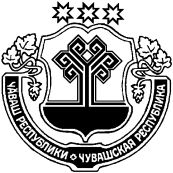 